Eine Wohnsitzbestätigung von zu Hause aus bestellen!Sie müssen Ihren Wohnsitz für ein offizielles Verfahren oder zu einem anderen Zweck bestätigen? Wir stellen Ihnen gerne eine Wohnsitzbestätigung aus, die Ihre Adresse und die Dauer Ihres Wohnsitzes in unserer Gemeinde bestätigt. Ab sofort können Sie dies tun, ohne sich zum Schalter der Gemeindeverwaltung begeben zu müssen.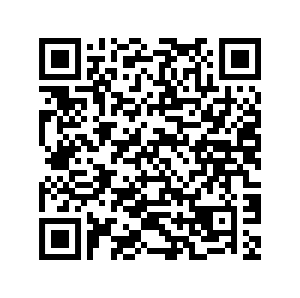 Wie gehe ich vor?
Scannen Sie diesen QR-Code oder gehen Sie auf die Homepage Ihrer Wohngemeinde www.ihregemeinde.ch. und rufen den Bereich Einwohnerkontrolle / Umzug auf.Wählen Sie das Menu eUmzug an und lesen Sie die Anleitung durch.Verbinden Sie sich mit dem Online-Schalter des Kantons Freiburg. Falls Sie diesen zum ersten Mal nutzen, müssen Sie ein persönliches Konto eröffnen.Füllen Sie für Ihren Umzug anschliessend im Online-Schalter Schritt für Schritt das Formular aus.